                                              Творческая работа                              «Мои точки роста»Учитель русского языка и литературы муниципального общеобразовательного учреждения «Средняя школа №18» Игумнова Татьяна Юрьевна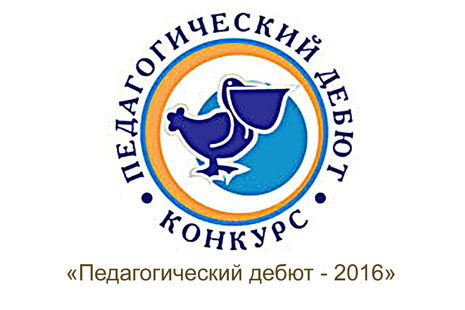 Ярославль2021Мои точки ростаУчителя часто сравнивают с актером, режиссером, со скульптором или даже с врачом. Все сравнения имеют право быть. Учитель – многогранная профессия, он выполняет множество функций: он владеет сценическим мастерством, он пишет конспекты к урокам, он выполняет тонкую работу – «лепит» учеников, «лепит» будущее страны.  Я же, готовя в очередной раз многоярусный торт, подумала о том, что работа учителя имеет кое-что общее с кондитерским делом… «Сегодня я снова прочитала слов в минуту больше чем остальные» - счастливая говорила я родителям, приходя из школы домой. С тех пор прошло уже 15 лет, но до сих пор я слышу в коридорах школы, как ученики обсуждают эту важную для них тему - «количество слов в минуту». Опираясь на личный опыт, знаю, что больше всего в проверке «техники чтения» ученика интересует техническая сторона – скорость и выразительность. Смысловая же сторона остается второстепенной. Сейчас, после прочтения, рекомендовано проводить проверку на понимание текста, и это очень правильно. Ведь умение читать – это фундамент, первый ярус, на который устанавливается все остальное, более сложное и интересное.… Учитель, подобно кондитеру, пекущему торт или слоеный пирог, «создает» слой за слоем, ярус за ярусом творческую, инициативную, компетентную личность. Каждый новый ярус – это новый уровень, которого достигает ученик. Для учителя литературы ребенок, который умеет читать, ребенок, читающий быстро и выразительно – это только первый ярус будущего торта. Но вместе с тем это основа для дальнейшего развития и успешного обучения, ведь быстро читать очень важно, особенно в современном мире, где информации вокруг нас очень много. Но даже быстро прочитанный, но непонятый текст – потраченное впустую время. Поэтому учителю-кондитеру обязательно нужно начать «готовить» второй слой под названием - «смысловое чтение». Смысловое чтение - это тот вид чтения, который направлен на понимание читающим смыслового содержания текста. Здесь ребенку необходимо точно понять содержание текста, понять то самое «а что хотел сказать автор?». Делает это читатель с помощью анализа текста – работы с деталями, репликами персонажей, их именами. При таком виде чтения у ребенка работает воображение, а также развивается устная речь и речь письменная.А.С. Пушкин говорил: «Следовать за мыслями великого человека - есть наука самая занимательная». Это действительно так, ведь только при осмысленном чтении ребенок начинает видеть ценность прочитанного произведения, его глубину. И тогда уже может возникнуть интерес к литературе вообще. Следующий - верхний ярус торта, к которому можно прийти, кода готовы уже два предыдущих – это умение видеть в тексте практическую пользу, умение использовать в жизни те знания, которые ученик получил при чтении. Иными словами, верхний ярус торта – читательская грамотность. Читательская грамотность, по определению, предложенному в исследовании PISA – это способность человека понимать, использовать, оценивать тексты, размышлять о них и заниматься чтением для того, чтобы достигать своих целей, расширять свои знания и возможности, участвовать в социальной жизни. [https://www.oecd.org/pisa/data/PISA-2018-draft-frameworks.pdf].Задача современного учителя не просто научить ребенка хорошо читать, но еще и научить видеть в тексте смысл, видеть проблемы и понимать ситуацию, с которой он сам может столкнуться. Но даже это не самое сложное. Иногда сложнее показать ребенку, что книга может быть вообще интересна. Что в ней он как раз может найти те проблемы, с которыми сталкивается сам или его знакомые. Интерес к чтению, желание читать – это как свеча на нашем многоярусном «торте». И, может быть, здесь нам на помощь придет современная литература, о которой дети в рамках школьной программы могут не узнать совсем?  В современных текстах мы видим язык, близкий и понятный нашим ученикам, видим современные реалии – смартфоны, социальные сети. Может быть, именно это и поможет ребенку понять, что чтение – это познавательный и вместе с тем очень увлекательный процесс, от которого получаем и удовольствие, и пользу. И, наконец, это научит ребенка любить чтение и пробудит желание изучить произведение.Задача учителя – помочь ребенку добраться до верхнего яруса торта и «загореться» любовью к книге. Для этого необходимо не только учить читать, но и предлагать те произведения, которые станут ребенку близки.